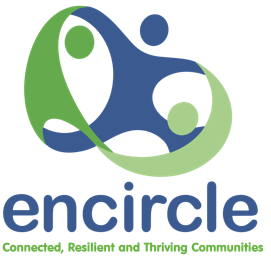 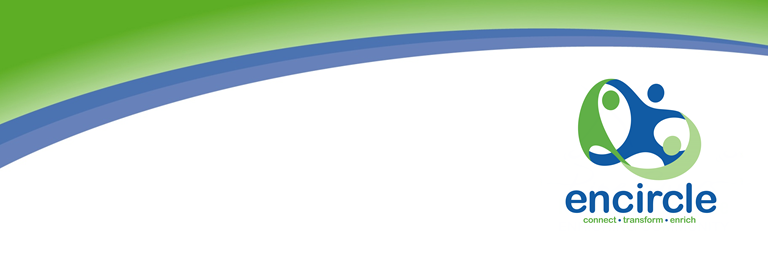 COMPLAINT FORMThis form is to assist you in making a complaint in relation to Encircle. If you need more space to complete this form, please attach additional pages. Your details:Your Complaint:Please describe your complaint (attach additional sheets if necessary). Please include date/s, time/s, place/s and name/s if known.How have you dealt with the matter so far? Spoken to staff, phoned manager etc.What action would you like taken to resolve your complaint?We encourage you to bring someone to support you as we work to resolve this complaint e.g. come to a meeting with you etc.Please sign and date this form.You can return this form in person, by mail, by email or fax.Action Taken: Include dates, times and people involvedFollow-up:  Include dates; time;people involved. Resolution: what was the outcome?Communication: how was the outcome communicated to the complainant and any other relevant stakeholders?General Comments:  points to consider/action to be taken to avoid recurrence of this type of complaint; feedback on the complaints processComplaint included on Continuous Improvement Plan? Yes/No Complaint number      Name:Full Address:Email:Home Phone: Mobile: Date:Signed:Date:Signed: